Summer Reading home learning Year 4Over the summer, we would like you to continue to read regularly and practice your phonics sounds. 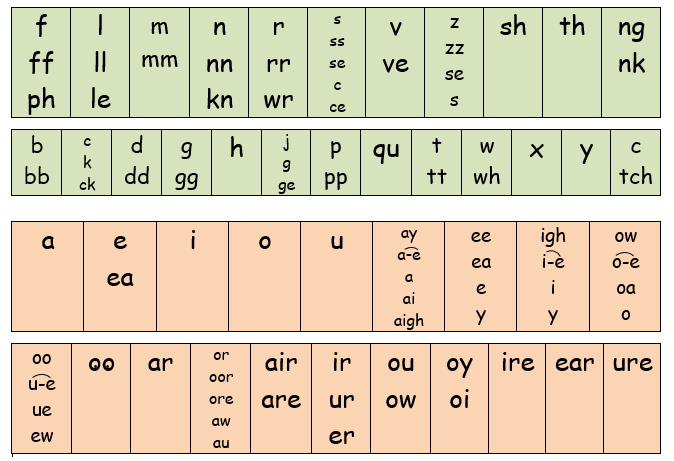 Summer Reading ChallengeOver the summer it is important that you continue to read. Can you get through these 6 books as a summer reading challenge?! 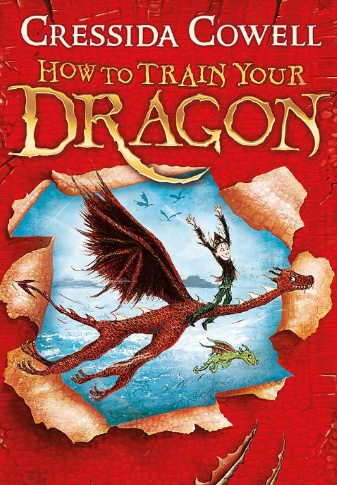 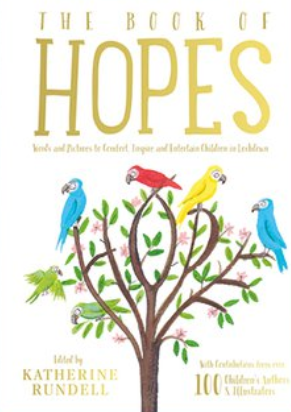 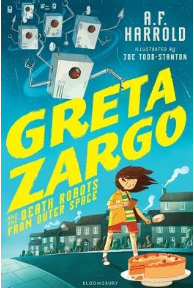 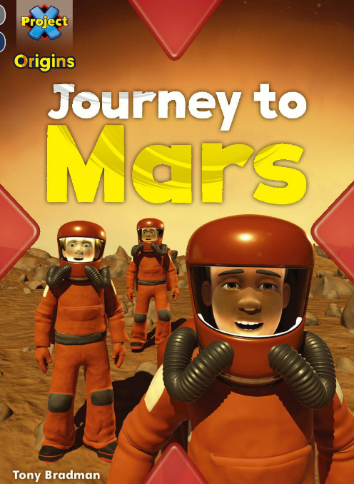 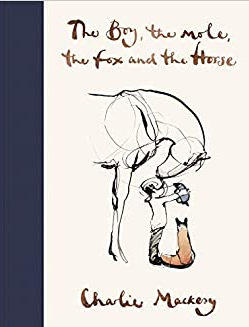 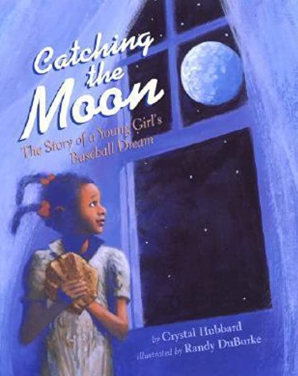 Complete the book review for your favourite story. 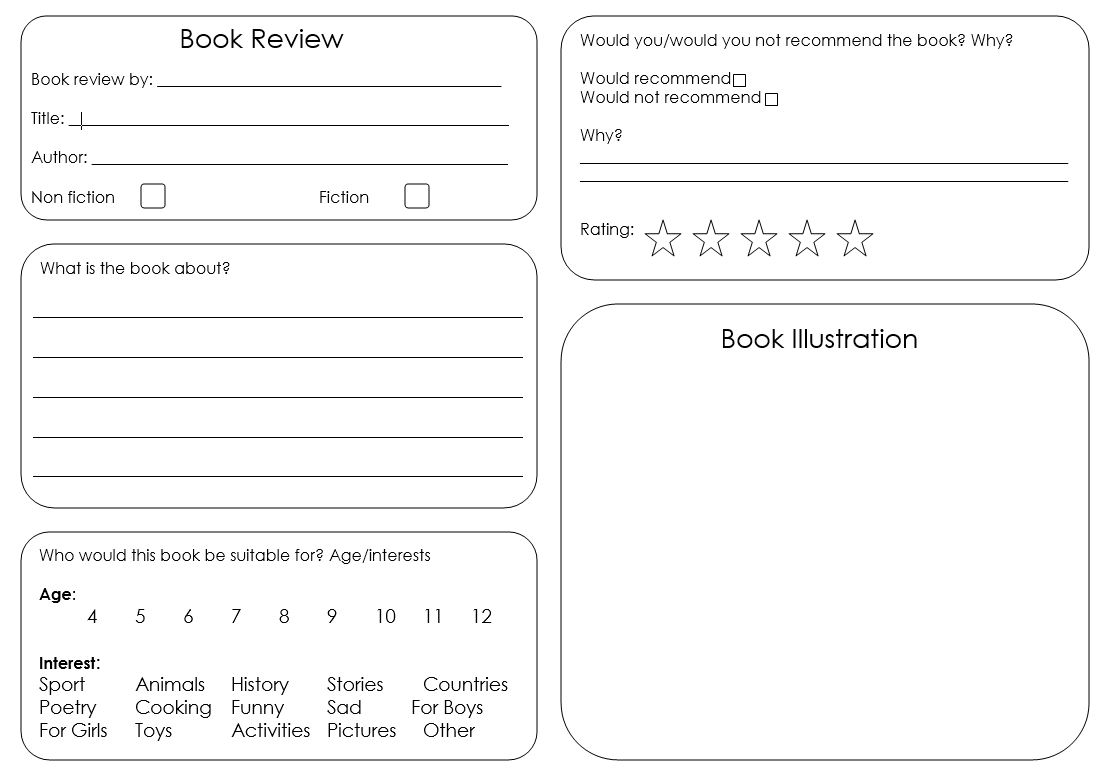 